بنام خدااولینوبینارپژوهشیگروهعلومدامی، دانشگاهلرستان"مقایسهسیلاژذرتباسیلاژجو"دکترغلامرضاقربانی (استاددانشگاهصنعتیاصفهان)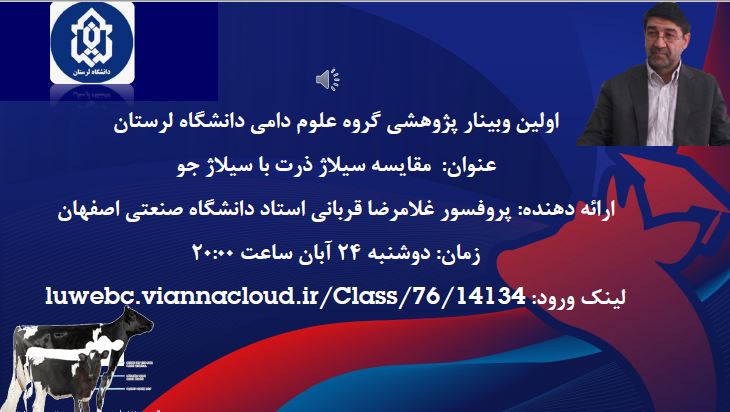 🔷زمان:  دوشنبهتاریخ24/8/1400ساعت 20 تا 22 شبلینک ورود: 
luwebc.viannacloud.ir/Class/76/14134لطفا نامونامخانوادگیخودرادرجوبهعنوانمیهمانواردشوید